Základní škola a mateřská škola rychnov nad Kněžnou, roveň 60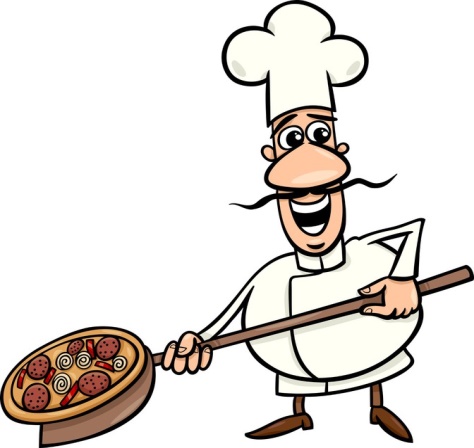     Jídelní  lístek                 20. 6. -24. 6. 2022                  (ZŠ – škola v přírodě)Jídlo obsahuje alergeny. Jejich čísla  jsou uvedena za názvem jídelníčku.Seznam alergenů: 1 – obiloviny obsahující lepek (a- pšenice, b-žito, c-ječmen, d-oves)               6 – sója                               3 – vejce                                                                                                             7 - mléko                              4 – ryby                                                                                                              9 - celerStrava je určena k okamžité spotřebě!Změna jídelníčku vyhrazena!Pondělí:rohlík, pomazánka ze smetanového sýra, paprika, granko1a,7polévka slepičí s písmenky1a,9zeleninové lečo, brambory, čaj1a,3,9chléb, ředkvičková pomazánka, okurka, mléko1a,7Úterý:croissant s nugátovou náplní, banán, vanilkové mléko1a,7polévka krupicová s vejci1a,3,9kuřecí rizoto se zeleninou a sýrem, červená řepa, džus1a,7,9chléb Vital, rybičková pomazánka s luštěninou, paprika, čaj1a,b,c,d,7Středa:kaiserka, pomazánka ze strouhaného sýra, zeleninový talíř, mléko1a,b,c,d,7polévka čočková1a,9vepřová roláda, bramborová kaše, jablko, čaj1a,3,7,9veka, pomazánka tvarohová s kapií, ředkvička, malcao1a,7Čtvrtek:cereální lupínky s mlékem, banán, čaj1a,7hovězí vývar se sýrovým strouháním1a,7,9vařená hovězí kýta, rajská omáčka, těstoviny, džus1a,7,9chléb, pomazánkové máslo, hruška, granko1a,7Pátek:křehký chléb, pomazánka česneková s pažitkou, okurka, mléko1a,7polévka zeleninová9obalovaný sýr, jogurtová tatarka, brambory, obloha, čaj1a,3,7,9toustový chléb, mrkvová pomazánka, rajče, mléko1a,7